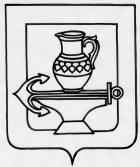 Совет депутатов сельского поселения Ленинский сельсовет Липецкого муниципального района Липецкой области Российской Федерации семнадцатая сессия шестого созыва    РЕШЕНИЕ «_____» ________ 2022 г.		                                                                           № _____Об утверждении перечня индикаторов риска нарушения обязательных требований, используемых для определения необходимости проведения внеплановых контрольных (надзорных) мероприятий при осуществлении муниципального контроля в сфере благоустройства на территории сельского поселения Ленинский сельсовет Липецкого муниципального района Липецкой области       Рассмотрев представленный главой администрации сельского поселения Ленинский сельсовет Липецкого муниципального района Липецкой области перечень индикаторов риска нарушения обязательных требований, используемых для определения необходимости проведения внеплановых контрольных (надзорных) мероприятий при осуществлении муниципального контроля в сфере благоустройства на территории сельского поселения Ленинский сельсовет Липецкого муниципального района Липецкой области, руководствуясь Уставом сельского поселения Ленинский сельсовет Липецкого муниципального района Липецкой области Российской Федерации, Совет депутатов сельского поселения Ленинский сельсовет Липецкого муниципального районаРЕШИЛ:       1. Утвердить перечень индикаторов риска нарушения обязательных требований, используемых для определения необходимости проведения внеплановых контрольных (надзорных) мероприятий при осуществлении муниципального контроля в сфере благоустройства на территории сельского поселения Ленинский сельсовет Липецкого муниципального района Липецкой области согласно приложению.2. Направить настоящее решение главе администрации сельского поселения Ленинский сельсовет Липецкого муниципального района Липецкой области для подписания и обнародования.3. Настоящее решение вступает в силу со дня его официального обнародования.Председатель Совета депутатов сельского поселения Ленинский сельсовет                                           Н. А. Митина  Приложение к решению Совета депутатов сельского поселения Ленинский сельсовет Липецкого муниципального района Липецкой области «Об утверждении перечня индикаторов риска нарушения обязательных требований, используемых для определения необходимости проведения внеплановых контрольных (надзорных) мероприятий при осуществлении муниципального контроля в сфере благоустройства на территории сельского поселения Ленинский сельсовет Липецкого муниципального района Липецкой областиПЕРЕЧЕНЬ ИНДИКАТОРОВ РИСКА НАРУШЕНИЯ ОБЯЗАТЕЛЬНЫХ ТРЕБОВАНИЙ, ИСПОЛЬЗУЕМЫХ ДЛЯ ОПРЕДЕЛЕНИЯ НЕОБХОДИМОСТИ ПРОВЕДЕНИЯ ВНЕПЛАНОВЫХ КОНТРОЛЬНЫХ (НАДЗОРНЫХ) МЕРОПРИЯТИЙ ПРИ ОСУЩЕСТВЛЕНИИ МУНИЦИПАЛЬНОГО КОНТРОЛЯ В СФЕРЕ БЛАГОУСТРОЙСТВА НА ТЕРРИТОРИИ СЕЛЬСКОГО ПОСЕЛЕНИЯ ЛЕНИНСКИЙ СЕЛЬСОВЕТ ЛИПЕЦКОГО МУНИЦИПАЛЬНОГО РАЙОНА ЛИПЕЦКОЙ ОБЛАСТИ1. Перечень индикаторов риска нарушения обязательных требований, используемых для осуществления муниципального контроля в области благоустройства на территории муниципального образования:1) Наличие мусора и иных отходов производства и потребления на прилегающей территории или на иных территориях общего пользования.2) Наличие на прилегающей территории карантинных, ядовитых и сорных растений, порубочных остатков деревьев и кустарников.3) Наличие самовольно нанесенных надписей или рисунков на фасадах нежилых зданий, строений, сооружений, на других стенах зданий, строений, сооружений, а также на иных элементах благоустройства и в общественных местах.4) Наличие препятствующей свободному и безопасному проходу граждан наледи на прилегающих территориях.5) Наличие сосулек на кровлях зданий, сооружений.6) Наличие ограждений, препятствующих свободному доступу маломобильных групп населения к объектам образования, здравоохранения, культуры, физической культуры и спорта, социального обслуживания населения.7) Уничтожение или повреждение специальных знаков, надписей, содержащих информацию, необходимую для эксплуатации инженерных сооружений.8) Осуществление земляных работ без разрешения на их осуществление либо с превышением срока действия такого разрешения.9) Создание препятствий для свободного прохода к зданиям и входам в них, а также для свободных въездов во дворы, обеспечения безопасности пешеходов и безопасного пешеходного движения, включая инвалидов и другие маломобильные группы населения, при осуществлении земляных работ.10) Размещение транспортных средств на газоне или иной озелененной или рекреационной территории, размещение транспортных средств на которой ограничено Правилами благоустройства.11) Удаление (снос), пересадка деревьев и кустарников без порубочного билета или разрешения на пересадку деревьев и кустарников, в случаях, когда удаление (снос) или пересадка должны быть осуществлены исключительно в соответствии с такими документами.12) Выпас сельскохозяйственных животных и птиц на территориях общего пользования.Глава администрациисельского поселенияЛенинский сельсовет                                                                 Коротеев О. В.